В соответствии с  Федеральным законом от 07.12.2011 № 416-ФЗ (в редакции от 28.12.2013) «О водоснабжении и водоотведении», Постановлением Правительства РФ от 05.09.2013 № 782 «О схемах водоснабжения и водоотведения», статьей 5 Устава муниципального образования Елховский сельсовет Бузулукского района Оренбургской области Совет депутатов Елховского сельсовета РЕШИЛ:1. Утвердить схему водоснабжения и водоотведения муниципального образования Елховский сельсовет Бузулукского района Оренбургской области, согласно приложению.2. Настоящее решение вступает в силу со дня его обнародования  и подлежит размещению на официальном сайте муниципального образования Бузулукский район.3. Контроль за выполнением данного решения  оставляю за собой. Глава сельсовета                                                                              И.Н.КиневРазослано: в дело,  Бузулукской межрайпрокуратуреОглавлениеВведениеСхема водоснабжения и водоотведения муниципального образования  Елховский сельсовет Бузулукского района  на период до 2024 года разработана на основании следующих документов:- Федерального закона от 30.12.2004г. № 210-ФЗ «Об основах регулирования тарифов организаций коммунального комплекса»- «Правил определения и предоставления технических условий подключения объекта капитального строительства к сетям инженерно-технического обеспечения», утвержденных постановлением Правительства РФ от 13.02.2006г. № 83,- Водного кодекса Российской Федерации.Схема включает первоочередные мероприятия по созданию и развитию централизованных систем водоснабжения и систем водоотведения, повышению надежности функционирования этих систем и обеспечение комфортных и безопасных условий для проживания людей в с. Елховка, с. Воронцовка и в п. Алексеевка Бузулукского района.Мероприятия охватывают следующие объекты системы коммунальной инфраструктуры:– в системе водоснабжения – водозаборы, магистральные сети водопровода,  разводящие водопроводные сети;– в системе водоотведения – системы водоотведения, канализационные сети.В условиях недостатка собственных средств на проведение работ по модернизации существующих сетей и сооружений, строительству новых объектов систем водоснабжения и водоотведения, затраты на реализацию мероприятий схемы планируется финансировать за счет внебюджетных денежных средств.Кроме этого, схема предусматривает повышение качества предоставления коммунальных услуг для населения и создания условий для привлечения средств из внебюджетных источников для модернизации объектов коммунальной инфраструктуры.Схема включает:– пояснительную записку с кратким описанием существующих систем водоснабжения и водоотведения на территории муниципального образования Елховский сельсовет Бузулукского района  и анализом существующих технических и технологических проблем;–  цели и задачи схемы, предложения по их решению, описание ожидаемых результатов реализации мероприятий схемы;– перечень мероприятий по реализации схемы водоснабжения и водоотведения,- срок реализации схемы и ее этапы;– обоснование финансовых затрат на выполнение мероприятий с распределением их по этапам работ, обоснование потребности в необходимых финансовых ресурсах;– основные финансовые показатели схемы;– графическую часть.Нормативно-правовая база для разработки схемы-Федеральный закон от 7 декабря 2011 года № 416-ФЗ «О водоснабжении и водоотведении»-Федеральный закон от 30 декабря 2004 года № 210-ФЗ «Об основах регулирования тарифов организаций коммунального комплекса»;- Водный кодекс Российской Федерации.- СП 31.13330.2012 «Водоснабжение. Наружные сети и сооружения».Актуализированная редакция СНИП 2.04.02-84* Приказ Министерства регионального развития Российской Федерации от 29 декабря 2011 года № 635/14;- СП 32.13330.2012 «Канализация. Наружные сети и сооружения».Актуализированная редакция СНИП 2.04.03-85* Приказ Министерства регионального развития Российской Федерации № 635/11 СП (Свод правил) от 29 декабря 2011 года № 13330 2012;- СНиП 2.04.01-85* «Внутренний водопровод и канализация зданий» (Официальное издание), М.: ГУП ЦПП, 2003. Дата редакции: 01.01.2003;- Приказ Министерства регионального развития Российской Федерации от 6 мая 2011 года № 204 «О разработке программ комплексного развития систем коммунальной инфраструктуры муниципальных образований»;При выполнении настоящей работы использованы следующие материалы:• генеральный план Елховского сельского поселения;• проектная и исполнительная документация по источникам водоснабжения. Раздел 1.Технико-экономическое состояние централизованных систем водоснабжения поселения1.1. Общие сведения о муниципальном образовании Елховский сельсовет Бузулукского района. Муниципальное образование Елховский сельсовет характеризуется умеренно-континентальным климатом. Устойчивые морозы наступают в конце ноября, прекращаются в середине марта. Средняя годовая температура воздуха в районе исследований составляет 3,6 °С. Наиболее холодным месяцем в году является январь, с температурой воздуха – 13,5 °С, а наиболее жарким – июль  + 20,4 °С. Годовой ход температур по среднемесячным данным показывает на резкий подъем температуры весной и плавное падение осенью и зимой. Безморозный период продолжается 108 дней. Средняя дата последнего заморозка на почве 21 мая, а первого – 13 сентября. Довольно редкие заморозки бывают в июне и августе. Средняя дата наступления вегетационного периода 15 апреля и окончания 30 сентября. Продолжается период вегетации в среднем 169 дней.Годовое количество осадков в среднем за год составляет 529 мм. Пределы колебания, как в сумме за год, так и за летние месяцы весьма значительные: от  до  за год и от  до  за май-сентябрь. Максимум осадков выпадает в июле и  октябре (10-11 % годовой суммы осадков), а минимум в феврале и апреле (6 %). В условиях засушливого климата влияние осадков на смачивание почвы зависит, в значительной степени, от их интенсивности. Осадки менее  в сутки испаряются с сухой нагретой почвы и не успевают просочиться вглубь. Доля осадков свыше  в сутки составляет: в мае – 56 % месячной суммы, в июне 54 %. Среднее число дней с осадками за год – 173, а зимой – 61 день.Снег начинает выпадать в октябре, но окончательно снеговой покров устанавливается в ноябре. Средняя дата установления снежного покрова – 10 ноября. Продолжительность залегания снежного покрова составляет 159 дней. Наибольшая мощность снегового покрова в марте (), минимальная в ноябре (). Исчезновение снежного покрова происходит 12-19 апреля.Перепады температур дня и ночи, зимы и лета вызывают перемещение воздушных масс, а образующийся ветер, постоянно меняет направление. Преимущественное направление ветров зависит от сезона года. Так, в холодный период на территории преобладают  южные, западные и юго-западные ветры. Летом преобладают ветры северо-восточного и восточного направления. Осенью и весной направление ветров неустойчивое. Средняя скорость ветра за год составляет 3,0-4,0 м/с.В состав  Елховского сельсовета  входят три населенных пункта: село Елховка - оно же и является административным центром, село Воронцовка и  поселок Алексеевка.Площадь муниципального образования Елховский сельсовет на 01.01.2014 составляет 84, 736 км2.         Численность населения муниципального образования на начало 2014 года составляет 546 человек, в том числе: село Елховка – 398 человек;
село Воронцовка – 144 человека; поселок Алексеевка – 4 человека.1.2. Термины и определения.В настоящей схеме водоснабжения и водоотведения муниципального образования Елховский сельсовет Бузулукского района   используются следующие термины и определения:«водовод» – водопроводящее сооружение, сооружение для пропуска (подачи) воды к месту её потребления;«источник водоснабжения» – используемый для водоснабжения водный объект или месторождение подземных вод;  «расчетные расходы воды» – расходы воды для различных видов водоснабжения, определенные в соответствии с требованиями нормативов;«система водоотведения» – совокупность водоприемных устройств, внутриквартальных сетей, коллекторов, насосных станций, трубопроводов, очистных сооружений водоотведения, сооружений для отведения очищенного стока в окружающую среду, обеспечивающих отведение поверхностных, дренажных вод с территории поселений и сточных вод от жизнедеятельности населения, общественных, промышленных и прочих предприятий;«зона действия предприятия» (эксплуатационная зона) – территория, включающая в себя зоны расположения объектов систем водоснабжения 
и (или) водоотведения организации, осуществляющей водоснабжение 
и (или) водоотведение, а также зоны расположения объектов ее абонентов (потребителей);«зона действия (технологическая зона) объекта водоснабжения» - часть водопроводной сети, в пределах которой сооружение способно обеспечивать нормативные значения напора при подаче потребителям требуемых расходов воды;«зона действия (бассейн канализования) канализационного очистного сооружения или прямого выпуска» - часть канализационной сети, в пределах которой сооружение (прямой выпуск) способно обеспечивать прием и/или очистку сточных вод;«схема водоснабжения и водоотведения» – совокупность элементов графического представления и исчерпывающего однозначного текстового описания состояния и перспектив развития систем водоснабжения 
и водоотведения на расчетный срок;«схема инженерной инфраструктуры» – совокупность графического представления и исчерпывающего однозначного текстового описания состояния и перспектив развития инженерной инфраструктуры на расчетный срок;«электронная модель сети водоснабжения и (или) водоотведения» – комплекс программ и баз данных, описывающий топологию наружных сетей и сооружений водоснабжения и (или) водоотведения, их технические и режимные характеристики и позволяющий проводить гидравлические расчеты1.3. Общая характеристика систем водоснабжения и водоотведения        В настоящее время на территории муниципального образования Елховский сельсовет Бузулукского района  имеется централизованная система водоснабжения.  Потребителям подается вода в соответствии с требованиями Сан ПиН 2.1.4.1074-01 «Питьевая вода. Гигиенические требования к качеству воды централизованных систем питьевого водоснабжения. Контроль качества». Канализация представляет собой выгребные ямы, утилизация из которых производится населением самостоятельно.Раздел 2.Существующее положение в сфере водоснабжения2.1. Анализ структуры системы водоснабжения Водоснабжение как отрасль играет большую роль в обеспечении жизнедеятельности сельского поселения и требует целенаправленных мероприятий по развитию надежной системы хозяйственно-питьевого водоснабжения. В настоящее время основным источником хозяйственно-питьевого, противопожарного и производственного водоснабжения муниципального образования Елховский сельсовет Бузулукского района являются  скважины №1 и № 2 в с. Елховка и скважина № 3 в с. Воронцовка. Согласно информации предоставленной администрацией МО Елховский сельсовет, по данным контроля качества воды произведенного 19.09.2011 г., скважин № 1,2,:- содержание железа: <0,1 мг/куб. дм  (при норме 0,3 мг/куб.дм);- нитраты: 9,19 мг/куб. дм (при норме 45 мг/куб.дм)- хлориды: 44,5 мг/куб. дм (при норме 350 мг/куб.дм)- сульфаты:  27,6 мг/куб.дм (при норме 500)- термотолерантные колиформные бактерии: отсутствуют- общие колиморфные бактерии: отсутствуют- общее микробное число: 0 КОЕ/мл (при норме не более 50 КОЕ/мл)- колифаги: отсутствуют- мутность: 0 мг/куб. дм  (при норме <2,6 мг/куб.дм)- цветность: 0 град. ( при норме <20)Водоснабжение организовано от:- централизованных систем, включающих водозаборный узел  и водопроводные сети;- автономных систем.Характеристика существующих водопроводных сетей представлена в таблице 2.1Таблица 2.1 – Характеристика водозаборных узлов и сетей скважин №1 и 2, находящихся в с. ЕлховкаЗабор ведется погружными насосами марки ЭЦВ 6-6,5-125 и ЭЦВ 6-10-110. Глубина водозаборных скважин, по сведениям водопользователя, составляет 105,0 метров.Согласно информации предоставленной администрацией МО Елховский сельсовет, по данным контроля качества воды произведенного 26.02.2010 и 27.09.2011 г., скважины № 3:- содержание железа: <0,1 мг/куб. дм  (при норме 0,3 мг/л);- нитраты: 8,53 мг/куб. дм (при норме 45 мг/куб.дм)- хлориды: 48,5 мг/куб. дм (при норме 350 мг/куб.дм)- сульфаты:  43,2 мг/куб.дм (при норме 500)- термотолерантные колиформные бактерии: отсутствуют- общие колиформные бактерии: отсутствуют- общее микробное число: 0 КОЕ/мл (при норме не более 50 КОЕ/мл)- колифаги: отсутствуют- мутность: 0 мг/куб. дм  (при норме 2,6 мг/куб.дм)- цветность: 0 град. ( при норме 20)Водоснабжение организовано от:- централизованных систем, включающих водозаборный узел  и водопроводные сети;- автономных систем.Таблица 2.2 – Характеристика водозаборных узлов и сетей скважины №3, находящейся в с. Воронцовка.Забор ведется погружным насосом марки ЭЦВ 6-6,5-125. Глубина водозаборной скважины, по сведениям водопользователя и архивным данным, 38,0 метров.В поселке Алексеевка системы центрального водоснабжения отсутствуют, водоснабжение населения организованно от индивидуальных источников.Общая протяженность водопроводных сетей Елховского сельского поселения составляет порядка 8 км. Основная масса водопроводных сетей состоит из чугунных, стальных и  асбестовых труб. Износ водопроводных сетей составляет порядка 90%. При таком состоянии дел фактические потери будут увеличиваться, из-за роста аварийности на трубопроводах и не плотностей в стыках труб и запорной арматуры. Необходим капитальный ремонт и реконструкция системы водоснабжения. Количество воды, потребляемой в МО Елховский сельсовет,  с центральным водоснабжением составляет порядка 105 м3 /сут. Производительность существующих водозаборных сооружений: 552 куб.м/сут.Общая численность населения МО Елховский сельсовет составляет порядка 546 человек, из них 95% пользуются услугами централизованного водоснабжения без центральной канализации, остальное население пользуется индивидуальными источниками водоснабжения (колодцы, скважины). Норматив потребления коммунальных услуг по водоснабжению для населения муниципального образования Елховский сельсовет показан в таблице 1.4Таблица 2.3 – Нормативы потребления коммунальных услуг по холодному и горячему водоснабжению, водоотведению в жилых помещениях (согласно постановлению Правительства области от 17.08.2012 № 686-п)     Обеспеченность абонентов приборами учета расходы воды низкая, не более 30% абонентов имеют счетчики.Выводы:1. Отбор воды осуществляется с помощью водозаборных узлов.     2. Вода из скважин №1,2,3 соответствует требованиям Сан ПиН 2.1.4.1074-01 «Питьевая вода. Гигиенические требования к качеству воды централизованных систем питьевого водоснабжения. Контроль качества» по содержанию железа, жесткости и мутности. 3. Станции водоподготовки в муниципальном образовании Елховский сельсовет отсутствуют.4. Водопроводная сеть на территории поселения имеет неудовлетворительное состояние и требует перекладки и замены асбестоцементных и чугунных трубопроводов на трубопроводы из некорродирующих материалов.2.2. Анализ существующих проблем1. Требуется полная замена участков асбестоцементных и чугунных водопроводов на трубы из некорродирующих материалов и выдерживающие сдвиг просадочного грунта.2. Длительная эксплуатация водопроводов изготовленных из корродирующих материалов может ухудшить органолептические показатели качества питьевой воды.3. Требуется произвести капитальный ремонт всех скважин. 2.3. Обоснование объемов производственных мощностейРазвитие систем водоснабжения и водоотведения на период до 2024 года учитывает мероприятия по реорганизации пространственной организации муниципального образования Елховский сельсовет Бузулукского района:- увеличение размера территорий, занятых индивидуальной жилой застройкой повышенной комфортности, на основе нового строительства на свободных от застройки территориях и реконструкции существующих кварталов жилой застройки.Реализация программы должна обеспечить развитие систем централизованного водоснабжения и водоотведения в соответствии с потребностями зон жилищного и коммунально-промышленного строительства до 2024 года. Данной программой предусмотрено подключение 100 % населения всех населенных пунктов Елховского сельского поселения к сетям центрального водопровода, а также 100% населения с. Елховка к сетям центральной канализации, прокладка сетей центральной канализации в с. Воронцовка и п. Алексеевка в период до 2024 года не планируется, так как является экономически не целесообразной.- динамика роста численности населения (примерно 700 человек до 2025 г.) в МО Елховский сельсовет получена расчетным путем, исходя из данных по планируемому развитию жилищного фонда на расчетный срок в этих населенных пунктах и его обеспеченности на одного человека. 2.4. Перспективное потребление коммунальных ресурсов в системе водоснабженияПри проектировании системы водоснабжения определяются требуемые расходы воды для различных потребителей. Расходование воды на хозяйственно-питьевые нужды населения является основной категорией водопотребления в сельском поселении.Количество расходуемой воды зависит от степени санитарно-технического благоустройства районов жилой застройки. Благоустройство жилой застройки для сельского поселения принято следующим:- планируемая жилая застройка на конец расчетного срока (2024 год) оборудуется внутренними системами водоснабжения и канализации;- существующий сохраняемый малоэтажный жилой фонд, подключенный к системе водоснабжения,  оборудуется ванными и местными водонагревателями;- новое индивидуальное жилищное строительство оборудуется ванными и местными водонагревателями;2.5. Перспективная схема водоснабженияИсточником водоснабжения МО Елховский сельсовет Бузулукского района на расчетный срок предусматривается 100%-ное обеспечение централизованным водоснабжением существующих и планируемых на данный период объектов капитального строительства. Водоснабжение населенных пунктов организуется от существующих, требующих реконструкции и планируемых водопроводных сетей. Увеличение водопотребления поселения планируется за счет развития объектов хозяйственной деятельности и прироста населения.Водопроводные сети необходимо предусмотреть для обеспечения 100%-ного охвата жилой и коммунальной застройки централизованными системами водоснабжения с одновременной заменой старых сетей, выработавших свой амортизационный срок.Для нормальной работы системы водоснабжения МО Елховский сельсовет Бузулукского района необходимо провести следующие мероприятия: - реконструкция или капитальный ремонт водозаборных узлов.  - реконструировать существующие водопроводные линии с заменой оборудования, выработавшего свой амортизационный срок;- переложить изношенные сети, сети недостаточного диаметра, а также проложить новые, обеспечив подключение всей жилой застройки с установкой индивидуальных узлов учета холодной воды;- приведение в нормативное состояние водопроводных колодцев, запорной арматуры;- проведение ревизии и замены в случае неисправности водопроводных задвижек;- проведение ревизии и ремонта пожарных гидрантов.Раздел 3.Существующее положение в сфере водоотведения3.1. Анализ структуры системы водоотведенияЦентрализованный сбор и отвод сточных вод на очистные сооружения в населенных пунктах Елховского сельсовета не осуществляется ввиду отсутствия данных систем. Жители населенных пунктов пользуются выгребными ямами. Категорически запрещено строительство поглощающих ям.3.2 Анализ существующих проблем1. В настоящее время муниципальное образование Елховский сельсовет Бузулукского района  имеет довольно низкую степень благоустройства в области водоотведения. Как таковой централизованной системы канализации осуществляющей сбор водопроводных стоков от жилого сектора в населенных пунктах Елховского сельсовета нет.2. Длительный срок эксплуатации, агрессивная среда, увеличение объемов перекачивания сточных вод привели к физическому износу сетей, оборудования и сооружений системы водоотведения находящихся в домовладениях жителей.3. Отсутствие систем сбора и очистки поверхностного стока в жилых и промышленных зонах сельского поселения способствует загрязнению существующих водных объектов, грунтовых вод и грунтов, а также частичному подтоплению территории. 3.3.Перспективные расчетные расходы сточных вод в с. ЕлховкаНормы водоотведения от населения согласно СП 32.13330.2012 «СНиП 2.04.03-85 Канализация. Наружные сети и сооружения» принимаются равными нормам водопотребления, без учета расходов воды на восстановление пожарного запаса и полив территории, с учетом коэффициента суточной неравномерности. Объемы водоотведения от сохраняемых и планируемых объектов производственного, общественно-делового и жилого фонда рассчитаны ориентировочно на основе объемов водопотребления и к 2024 году составят порядка  38 тыс. куб.м./год.3.4. Перспективная схема хозяйственно-бытовой канализацииПерспективная схема водоотведения учитывает развитие сельского поселения, его первоочередную и перспективную застройки, исходя из увеличения степени благоустройства жилых зданий, развития производственных и жилых помещений.Перспективная система водоотведения предусматривает дальнейшее строительство единой централизованной системы, в которую будут поступать хозяйственно-бытовые и промышленные стоки, прошедшие предварительную очистку на очистных сооружениях до ПДК, допустимых к сбросу в сеть. На территории сельского поселения предлагается строительство канализационных очистных сооружений полной биологической очистки с доочисткой сточных вод и механическим обезвоживанием осадка во всех бассейнах канализования.Состав и характеристика, а также местоположение производственных объектов системы водоотведения определяются на последующих стадиях проектирования. Площадки планируемых объектов канализования, располагаемые рядом, следует объединять в единые системы хозяйственно-бытовой канализации. Территория существующей и планируемой застройки может быть подключена к проектируемым очистным сооружениям. Для обеспечения отвода и очистки бытовых стоков на территории сельского поселения предусматриваются следующие мероприятия:- проектирование и строительство канализационных очистных сооружений полной биологической очистки с глубокой доочисткой стоков и механическим обезвоживанием осадка на территориях бассейнов канализования. При выборе площадок под размещение новых сооружений обеспечить соблюдение санитарно-защитных зон от них в соответствии с СанПиН 2.2.1/2.1.1.200-03 «Санитарно-защитные зоны и санитарная классификация предприятий, сооружений и иных объектов» и учесть наличие согласованных мест выпуска очищенных стоков;- подключение всей существующей и планируемой застройки к  очистным сооружениям путем строительства самотечных сетей канализации. Раздел 4.Мероприятия по строительству инженерной инфраструктуры водоснабжения и водоотведения4.1. Мероприятия по строительству инженерной инфраструктуры водоснабженияВодоснабжение МО Елховский сельсовет осуществляется, и будет осуществляться, с использованием воды от существующих  водопроводов. Для обеспечения  потребности в воде с учетом 100% подключения всех потребителей к централизованной системе водоснабжения предлагаются мероприятия поэтапного освоения мощностей в соответствии с этапами жилищного строительства и освоения выделяемых площадок под застройку производственных, социально-культурных и рекреационных объектов.I этап. 2014 -2016 гг.Провести капитальный ремонт и замену участков разводящей сети водопровода, находящихся в предаварийном состоянии. Приведение в нормативное состояние имеющихся водопроводных колодцев, запорной арматуры и задвижек. Установка антивандальных крышек на водопроводные колодцы.II этап строительства 2016-2019гг.Произвести замену старых и прокладку новых водопроводных сетей соответствующего диаметра.III этап строительства (расчетный срок 2019-2024)Подключить существующую и планируемую застройку к централизованным системам водоснабжения населенных пунктов, проложив водопроводные сети Ø110...Ø280мм.Повышение надежности системы водоснабжения будет достигаться за счет обустройства системы водоснабжения новым оборудованием и приборами учета воды в точках водоразбора. Магистральные сети выполнить из полиэтиленовых напорных труб  Ø110...Ø280мм по ГОСТ 18599-2001 «питьевые». Общая протяженность всех водопроводных сетей по всем населенным пунктам Елховского сельсовета на 2024 г составит порядка 9,5 км.4.2. Мероприятия по строительству инженерной инфраструктуры водоотведенияВодоотведение будет осуществляться самотечными канализационными коллекторами до площадок проектируемых очистных сооружений канализации. Общая протяженность канализационных сетей диаметром 200 - 150 мм по с. Елховка  Елховского сельсовета составит порядка 5,1 км. Самотечная сеть канализации прокладывается из полиэтиленовых безнапорных труб ТУ 2248-003-75245920-2005. Напорная канализационная сеть – из полиэтиленовых труб ГОСТ 18599-2001 «Техническая».Для обеспечения приема сточных вод от планируемых объектов канализования и их очистки предлагаются мероприятия поэтапного освоения мощностей учитывая этапы жилищного строительства и освоения выделяемых площадок под застройку.I этап. Расчетный срок  до 2024 г. Проектирование и строительство канализационных очистных сооружений и сетей центральной канализации.Раздел 5. Финансовые потребности для реализации программыВ соответствии с действующим законодательством в объем финансовых потребностей на реализацию мероприятий настоящей программы включается весь комплекс расходов, связанных с проведением мероприятий. К таким расходам относятся:- проектно-изыскательские работы;- строительно-монтажные работы;- работы по замене оборудования с улучшением технико-экономическиххарактеристик;- приобретение материалов и оборудования;- пусконаладочные работы;- расходы, не относимые на стоимость основных средств (аренда земли на срок строительства и т.п.);- дополнительные налоговые платежи, возникающие от увеличения выручки в связи с реализацией программы.Таким образом, финансовые потребности включают в себя сметную стоимость реконструкции и строительства производственных объектов централизованных систем водоснабжения и водоотведения. Кроме того, финансовые потребности включают в себя добавочную стоимость, учитывающую инфляцию, налог на прибыль, необходимые суммы кредитов. Сметная стоимость в текущих ценах – это стоимость мероприятия в ценах того года, в котором планируется его проведение, и складывается из всех затрат на строительство с учетом всех вышеперечисленных составляющих.Раздел 6. Финансовые показатели6.1. Сводная потребность в инвестициях на реализацию мероприятий программыРеализация мероприятий программы предполагается не только за счет средств организации коммунального комплекса, но и за счет средств внебюджетных источников (частные инвесторы, кредитные средства, личные средства граждан).Общая сумма инвестиций приближенно составит 64,5 млн. рублей. Данная сумма определена приближенно при помощи укрупненных расценок в ценах на момент составления схемы и будет скорректирована в процессе подготовки проектно-сметной документации.6.2. Структура финансирования программных мероприятий.Общий объем финансирования программы развития схем водоснабжения и водоотведения в 2014-2024 годах составляет:- всего – 64,5 млн. рублейПлата за работы по присоединению внутриплощадочных или внутридомовых сетей построенного (реконструированного) объекта капитального строительства в точке подключения к сетям инженерно-технического обеспечения (водоснабжения и водоотведения) в состав платы за подключение не включается. Указанные работы могут осуществляться на основании отдельного договора, заключаемого организацией коммунального комплекса и обратившимися к ней лицами, либо в договоре о подключении должно быть определено, на какую из сторон возлагается обязанность по их выполнению.Раздел 7. Ожидаемые результаты при  реализации мероприятий программыВ результате реализации настоящей программы:- потребители будут обеспечены коммунальными услугами централизованного водоснабжения и водоотведения;- будет достигнуто повышение надежности и качества предоставления коммунальных услуг;- будет улучшена экологическая ситуация.Реализация программы направлена на увеличение мощности по водоснабжению и строительству систем водоотведения для обеспечения подключения строящихся и существующих объектов МО Елховский сельсовет Бузулукского района в необходимых объемах и необходимой точке присоединения, а также данная программа позволит повысить уровень надежности и качества обслуживания существующих и планируемых потребителей МО Елховский сельсовет на период 2014 – 2024 г.Приложение 1Схема водопровода с. Елховка.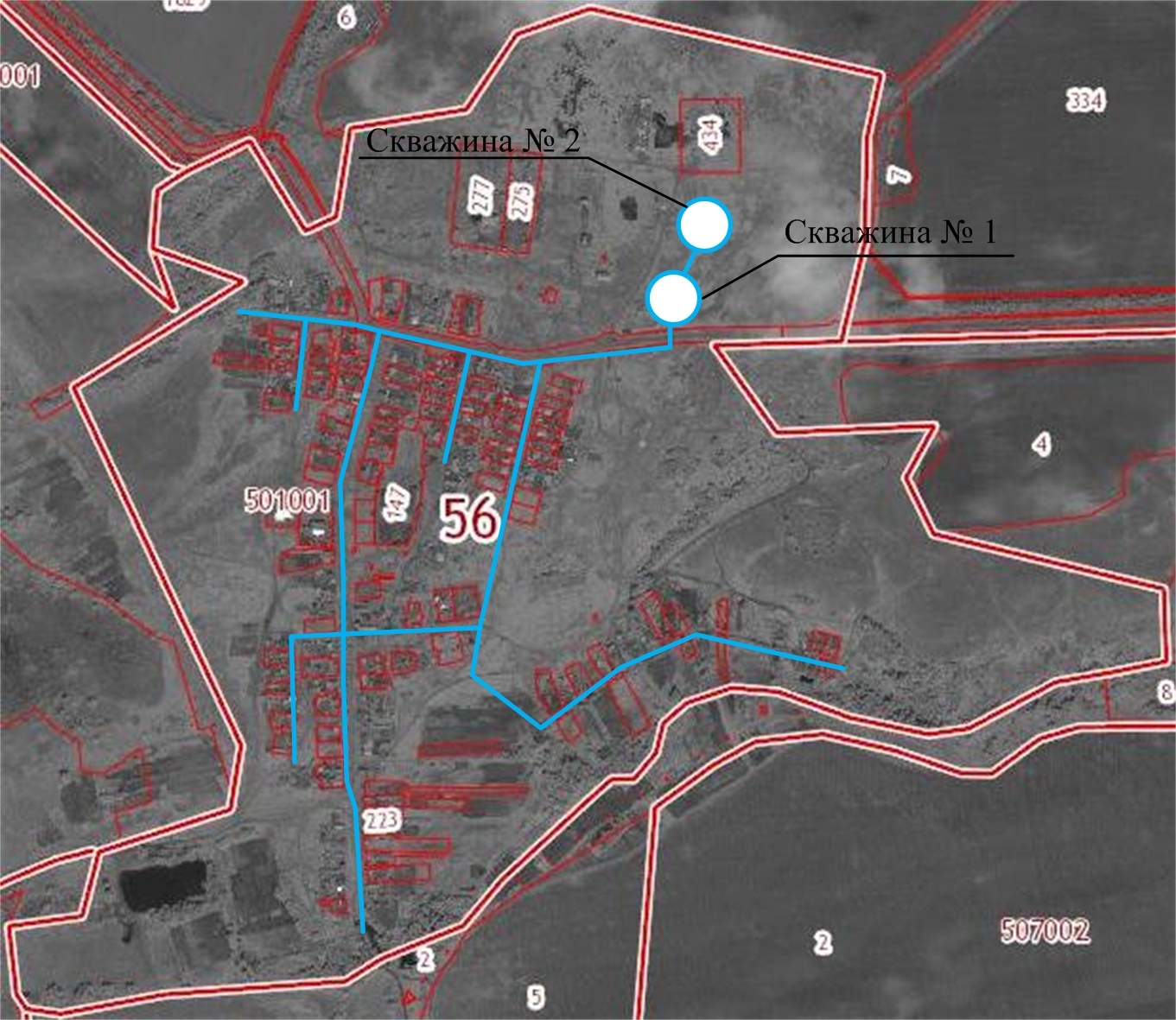 Схема водопровода с. Воронцовка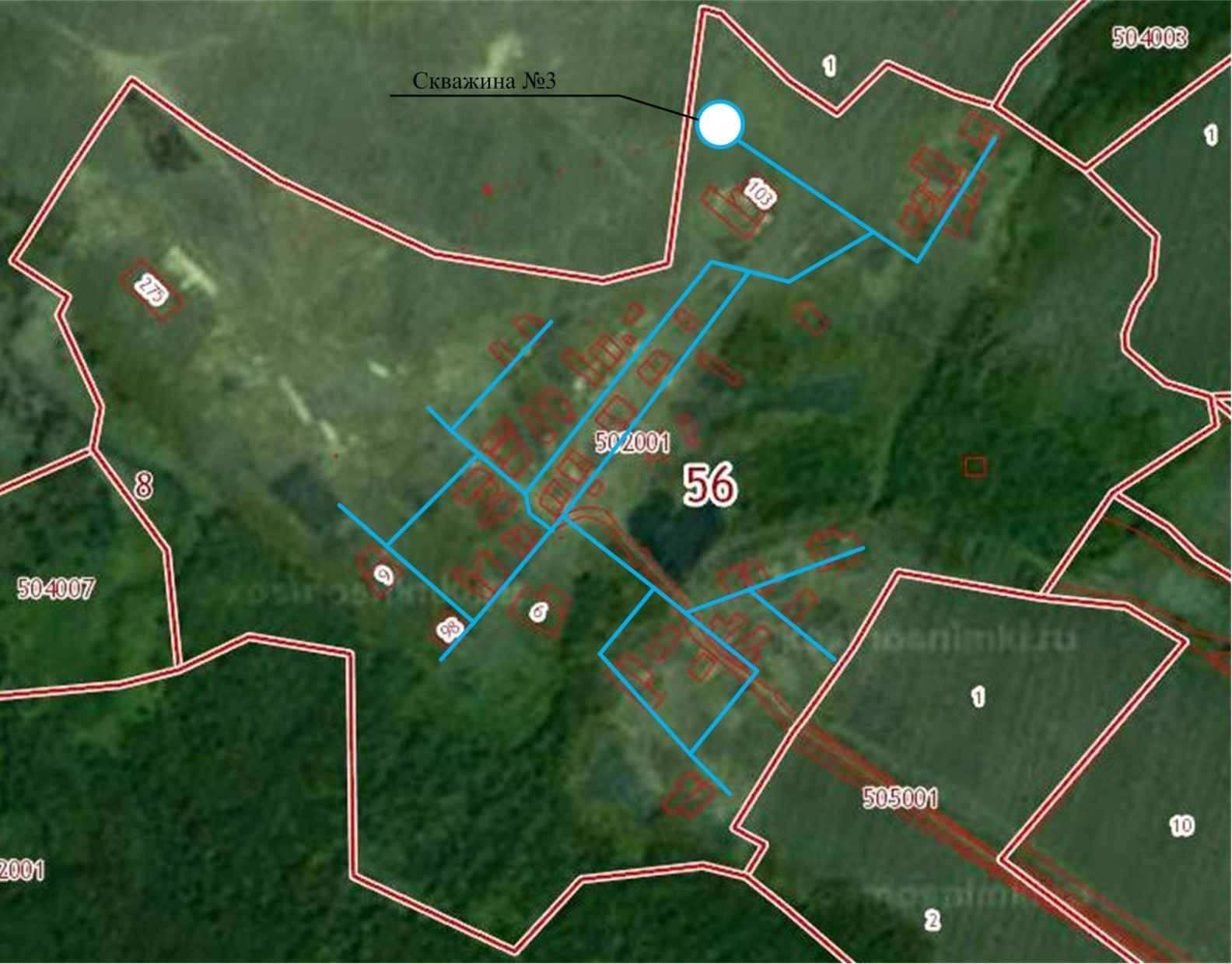            Совет депутатовмуниципального образования        Елховский сельсовет         Бузулукского района        Оренбургской области            Р Е Ш Е Н И Е					           17.04.2014 №  155                   с.ЕлховкаОб утверждении схемыводоснабжения и водоотведениямуниципального образования Елховский сельсовет Бузулукского района Оренбургской области                                                Приложение к решению Совета депутатов                                                         17.04.2014 № 155МУП «Управление ЖКХ Бузулукского района»461040, Оренбургская область, г Бузулук, ул. Магистральная д 26СХЕМА ВОДОСНАБЖЕНИЯ И ВОДООТВЕДЕНИЯМуниципального образования Елховский сельсовет Бузулукского района Оренбургской областиРазработчик:МУП «Управление ЖКХ Бузулукского района»,Директор Киселев С.Н.Заказчик:Муниципальное образование Елховский сельсовет,Глава Кинев И.Н.                                                               Бузулук 2014Введение3Раздел 1. Технико-экономическое состояние централизованных систем водоснабжения поселения5Раздел 2. Существующее положение в сфере водоснабжения8Раздел 3. Существующее положение в сфере водоотведения14Раздел 4. Мероприятия по строительству инженерной инфраструктуры водоснабжения и водоотведения16Раздел 5. Финансовые потребности для реализации программы18Раздел 6. Финансовые показатели19Раздел 7. Ожидаемые результаты при реализации мероприятий программы20Приложение 121НаименованиеПротяженность, км. / количество сооружений, шт.Диаметр условного прохода / объем, мм. / м3МатериалБашня Рожновского2 шт.25м3Сталь Участок 14,0100АсбестИтого:4,0НаименованиеПротяженность, км. / количество сооружений, шт.Диаметр условного прохода / объем, мм. / м3МатериалБашня Рожновского1 шт.25м3Сталь         Участок 14,0100ЧугунИтого:4,0№ п/пОписание степени благоустройстваНорматив по-требления ком-мунальной услу-ги по холодномуводоснабжениюв жилых поме-щениях (куб.метров в месяц на 1 человека)Норматив по-требления ком-мунальной ус-луги по горяче-му водоснаб-жению в жилыхпомещениях (куб. метров в месяц на 1 человека)Норматив наводоотведение вжилых помеще-ниях (куб. мет-ров в месяц на 1 человека)1Потребление воды из уличной водоразборной колонки1,05--2Жилые дома с водопроводом1,35--3Многоквартирные и жилые дома, с водопроводом, выгребными ямами, без ванн3,0--4Многоквартирные и жилые дома, с водопроводом, выгребными ямами, без ванн, с газом3,45--5Многоквартирные и жилые дома с водопроводом, выгребными ямами, ваннами, водонагревателями, работающими на твердом топливе4,05--6Многоквартирные и жилые дома, с водопроводом, выгребными ямами, ваннами, газовыми водонагревателями4,8--7Многоквартирные и жилые дома, с водопроводом, выгребными ямами, ваннами, быстродействующими водонагревателями с многоточечным водоразбором5,1--8Многоквартирные и жилые дома с водопроводом, выгребными ямами, газом, горячим водоснабжением от домовых бойлерных установок7,8--9Жилые дома, оборудованные водопроводом, газом, без канализации2,1--10Многоквартирные и жилые дома с водопроводом, канализацией, газом, ваннами и центральным горячим водоснабжением ототдельных котельных и тепловых сетей4,653,157,8№ п/пНаименование мероприятияМестонахождение объектаСроки реализацииЗатраты на строительство млн. руб1.Замена старых водопроводных сетей, выработавших свой амортизационный срок, прокладка новых, ремонт и реконструкция водозаборных скважин.Елховское сельское поселениеДо 2024 г.25,5№ п/пНаименование мероприятияМестонахождение объектаСроки реализацииЗатраты на строительство млн. руб1.Строительство очистных сооружений мощностью до 0,15 тыс. куб.м/сутки с. ЕлховкаДо 2024 г.242.Прокладка сетей центральной канализациис. ЕлховкаДо 2024 г.15